Chestionarul şi indicaţiile metodologice pot fi descărcate de pe site-ul BNS: www.statistica.md/formulare și clasificăriВопросник и методологические указания по его заполнению можно скачать с сайта Национального бюро статистики: www.statistica.md/формы и классификаторы  Import de serviciiИмпорт услуг                           Se completează cu numere întregi fără zecimale                           Составляется в целых числах без десятичных знаковDate de identificare/ Идентификационные данныеDenumirea:____________________________________________________Наименование:_____________________________________________________________Adresa/Адрес:Raionul (municipiul, UTA Găgăuzia)_______________________________Район (муниципий, АТО Гагаузия)Satul (comuna), oraşul___________________________________________Село (коммуна), городStrada_______________________________________________nr. _______УлицаCod CUIÎO                                         ________________ Код Cod IDNO          __________________________Код Conducătorul          _____________________________________________Руководитель                     (nume, prenume/ имя, фамилия)(Semnătura/Подпись)        „______”________________________________     L.Ş.          М.П.       Executantul ___________________________________________________Исполнитель                    (nume, prenume/ имя, фамилия)tel. _________________________________________________________тел.BIROUL NAŢIONAL DE STATISTICĂ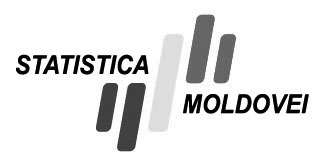 Cercetare statistică trimestrială (I, II, III, IV),Статистическое обследованиеквартальное (I, II, III, IV),Nr. EI - 8Import de servicii  Импорт услугîn trimestrul ________20___за_______квартал 20În conformitate cu Legea Republicii Moldova nr. 93 din 26.05.2017 «Cu privire la statistica oficială», producătorii de statistici oficiale:- au dreptul să obțină și să colecteze datele necesare producerii de informație statistică de la toate persoanele fizice și juridice (art.13);- asigură protecția datelor confidențiale și neadmiterea divulgării acestora (art.19).Neprezentarea la timp a datelor statistice, prezentarea de date eronate sau în volum incomplet constituie contravenție și se sancționează conform art.330 al Codului contravențional al Republicii Moldova.В соответствии с Законом Республики Молдова № 93 от 26.05.2017 года «Об официальной статистике», органы официальной статистики:- имеют право получать и собирать данные, необходимые для производства статистической информации, от всех физических и юридических лиц (cт.13);- гарантируют конфиденциальность данных и недопущение их разглашения (cт.19).Непредставление в установленный срок статистических данных, представление недостоверных данных или в неполном объеме является правонарушением и санкционируется в соответствии сo ст.330 Кодекса о правонарушениях Республики Молдова.Aprobat prin Ordinul Biroului Național de Statistică nr. 14  din 13 aprilie 2022 Утвержден приказом Национального бюро статистики     № 14 от.13 апреля 2022г.Acest chestionar poate fi completat on-line sau prezentat pe suport de hârtie în adresa organului teritorial pentru statistică, până la data de 25 a lunii următoare perioadei referință, de către agenții economici, care beneficiază servicii de import, indiferent de forma de proprietate:Этот вопросник может быть заполнен on - line или представлен на бумажном носителе до 25 числа месяца, следующего за отчетным периодом, в адрес территориального органа статистики, экономическими агентами, осуществляющими импорт услуг, независимо от формы собственности.Nr.rândului№строкиTipurile de serviciiВиды услугCodul serviciilor,conform CSPM, Rev.2Код услуг,согласно СКПМ Рев.2Țara, care prestează serviciiСтрана, оказавшая услугиȚara, care prestează serviciiСтрана, оказавшая услугиValoarea,  leiСтоимость, лейNr.rândului№строкиTipurile de serviciiВиды услугCodul serviciilor,conform CSPM, Rev.2Код услуг,согласно СКПМ Рев.2denumireaнаименованиеcodul țării, conformNŢTCISкод страны, согласно   НСТМТУValoarea,  leiСтоимость, лейIMPORT de servicii - totalИМПОРТ услуг - всегоХХХdin care:в том числе: